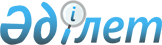 Біржан сал ауданы мәслихатының 2022 жылғы 28 желтоқсандағы № С-25/15 "2023 - 2025 жылдарға арналған Біржан сал ауданы Мамай ауылының бюджеті туралы" шешіміне өзгерістер енгізу туралы
					
			Күшін жойған
			
			
		
					Ақмола облысы Біржан сал ауданы мәслихатының 2023 жылғы 28 қыркүйектегі № С-5/7 шешімі. Күші жойылды - Ақмола облысы Біржан сал ауданы мәслихатының 2023 жылғы 24 қазандағы № С-6/2 шешімімен
      Ескерту. Күші жойылды - Ақмола облысы Біржан сал ауданы мәслихатының 24.10.2023 № С-6/2 (оның алғашқы ресми жарияланған күнінен кейін күнтізбелік он күн өткен соң қолданысқа енгізіледі) шешімімен.
      Біржан сал ауданының мәслихаты ШЕШІМ ҚАБЫЛДАДЫ:
      1. Біржан сал ауданы мәслихатының "2023 – 2025 жылдарға арналған Біржан сал ауданы Мамай ауылының бюджеті туралы" 2022 жылғы 28 желтоқсандағы № С-25/15 шешіміне келесі өзгерістер енгізілсін:
      1-тармақ жаңа редакцияда жазылсын:
      "1. 2023 - 2025 жылдарға арналған Біржан сал ауданы Мамай ауылының бюджетіне тиісінше 1, 2 және 3-қосымшаларға сәйкес, оның ішінде 2023 жылға келесі көлемдерде бекітілсін:
      1) кірістер – 61 488 мың теңге, оның ішінде:
      салықтық түсімдер – 3 300 мың теңге;
      салықтық емес түсімдер - 0 мың теңге;
      негізгі капиталды сатудан түсетін түсімдер - 0 мың теңге;
      трансферттер түсімі – 58 188 мың теңге;
      2) шығындар – 61 868,2 мың теңге;
      3) таза бюджеттік кредиттеу - 0 мың теңге;
      4) қаржы активтерімен операциялар бойынша сальдо – 0 мың теңге;
      5) бюджет тапшылығы (профициті) – - 380,2 мың теңге;
      6) бюджет тапшылығын қаржыландыру (профицитін пайдалану) – 380,2 мың теңге.";
      көрсетілген шешімнің 1, 5-қосымшалары осы шешімнің 1, 2-қосымшаларына сәйкес жаңа редакцияда жазылсын.
      2. Осы шешім 2023 жылдың 1 қаңтарынан бастап қолданысқа енгізіледі. 2023 жылға арналған Мамай ауылының бюджеті 2023 жылға арналған аудандық бюджеттен берілетін нысаналы трансферттер
					© 2012. Қазақстан Республикасы Әділет министрлігінің «Қазақстан Республикасының Заңнама және құқықтық ақпарат институты» ШЖҚ РМК
				
      Біржан сал ауданы мәслихатының төрағасы

Н.Қуатова
Біржан сал ауданы
мәслихатының
2023 жылғы 28 қыркүйектегі
№ С-5/7 шешіміне
1-қосымшаБіржан сал ауданы
мәслихатының
2022 жылғы 28 желтоқсандағы
№ С-25/15 шешіміне
1-қосымша
Санаты 
Санаты 
Санаты 
Санаты 
Сома,
мың теңге
Сыныбы 
Сыныбы 
Сыныбы 
Сома,
мың теңге
Кіші сыныбы
Кіші сыныбы
Сома,
мың теңге
Атауы
Сома,
мың теңге
1
2
3
4
5
1. Кірістер
61488
1
Салықтық түсімдер
3300
1
Табыс салығы
0
2
Жеке табыс салығы 
0
4
Меншiкке салынатын салықтар
400
1
Мүлiкке салынатын салықтар
20
3
Жер салығы
0
4
Көлiк құралдарына салынатын салық
380
5
Тауарларға, жұмыстарға және қызметтерге салынатын ішкі салықтар
2900
3
Табиғи және басқа да ресурстарды пайдаланғаны үшін түсетін түсімдер
2900
2
Салықтық емес түсiмдер
0
1
Мемлекеттік меншіктен түсетін кірістер
0
5
Мемлекеттік меншiгінде мүлiктi жалға беруден түсетiн кiрiстер
0
3
Негізгі капиталды сатудан түсетін түсімдер
0
1
Мемлекеттік мекемелерге бекітілген мемлекеттік мүлікті сату
0
1
Мемлекеттік мекемелерге бекітілген мемлекеттік мүлікті сату
0
4
Трансферттердің түсімдері
58188
2
Мемлекеттiк басқарудың жоғары тұрған органдарынан түсетiн трансферттер
58188
3
Аудандардың (облыстық маңызы бар қаланың) бюджетінен трансферттер
58188
Функционалдық топ 
Функционалдық топ 
Функционалдық топ 
Функционалдық топ 
Функционалдық топ 
Сома,
мың теңге
Функционалдық кіші топ 
Функционалдық кіші топ 
Функционалдық кіші топ 
Функционалдық кіші топ 
Сома,
мың теңге
Бюджеттік бағдарламалардың әкiмшiсi 
Бюджеттік бағдарламалардың әкiмшiсi 
Бюджеттік бағдарламалардың әкiмшiсi 
Сома,
мың теңге
Бағдарлама
Бағдарлама
Сома,
мың теңге
Атауы
Сома,
мың теңге
II. Шығындар
61868,2
01
Жалпы сипаттағы мемлекеттiк қызметтер
21452
1
Мемлекеттiк басқарудың жалпы функцияларын орындайтын өкiлдi, атқарушы және басқа органдар
21452
124
Аудандық маңызы бар қала, ауыл, кент, ауылдық округ әкімінің аппараты
21452
001
Аудандық маңызы бар қала, ауыл, кент, ауылдық округ әкімінің қызметін қамтамасыз ету жөніндегі қызметтер
21452
07
Тұрғын үй-коммуналдық шаруашылық
28316
2
Коммуналдық шаруашылық
25985
124
Аудандық маңызы бар қала, ауыл, кент, ауылдық округ әкімінің аппараты
25985
014
Елді мекендерді сумен жабдықтауды ұйымдастыру
25985
3
Елді-мекендерді көркейту
2331
124
Аудандық маңызы бар қала, ауыл, кент, ауылдық округ әкімінің аппараты
2331
008
Елді мекендердегі көшелерді жарықтандыру
1284
009
Елді мекендердің санитариясын қамтамасыз ету
1047
011
Елді мекендерді абаттандыру және көгалдандыру
0
08
Мәдениет, спорт, туризм және ақпараттық кеңістік
12100
2
Спорт
12100
124
Аудандық маңызы бар қала, ауыл, кент, ауылдық округ әкімінің аппараты
12100
028
Жергілікті деңгейде дене шынықтыру-сауықтыру және спорттық
іс-шараларды өткізу
12100
15
Трансферттер
0,2
1
Трансферттер
0,2
124
Аудандық маңызы бар қала, ауыл, кент, ауылдық округ әкімінің аппараты
0,2
048
Пайдаланылмаған (толық пайдаланылмаған) нысаналы трансфертерді қайтару
0,2
IV. Қаржы активтерiмен жасалатын операциялар бойынша сальдо
0
V. Бюджет тапшылығы (профициті)
-380,2
VI. Бюджет тапшылығын қаржыландыру (профицитті пайдалану)
380,2
8
Пайдаланатын бюджет қаражатының қалдықтары
380,2
1
Бюджет қаражаты қалдықтары
380,2
1
Бюджет қаражатының бос қалдықтары
380,2Біржан сал ауданы
мәслихатының
2023 жылғы 28 қыркүйектегі
№ С-5/7 шешіміне
2-қосымшаБіржан сал ауданы
мәслихатының
2022 жылғы 28 желтоқсандағы
№ С-25/15 шешіміне
5-қосымша
Атауы
Сома,
мың теңге
1
2
Барлығы
12100
Ағымдағы нысаналы трансферттер
12100
оның ішінде:
Мамай ауылы әкімінің аппараты
12100
Жергілікті деңгейде дене шынықтыру-сауықтыру және спорттық іс-шараларды өткізуге
12100